Estimados colegas:                Aquí les envío la cuarta y última tanda de respuestas (17 en adelante) a consultas efectuadas por concursantes.  	De encontrar o recibir algún material que considere de importancia, antes del 30/04/14, se los enviaré o lo haré subir a la página web de SAU.              	Estoy a sus órdenes.               Saludos para todos, Arq. Miguel  Ángel  Odriozola  Guillot             ASESORÍA TÉCNICAPREGUNTA 1:Información del predio: ¿La información que viene con la compra de las bases es la misma que hay en la web o es más extensa? En caso de que sea la misma, ¿publicarán algún plano con los edificios existentes relevados por adentro y en fachada?RESPUESTA 1:Efectivamente, la información que se proporciona con la compra de las bases es la misma que se ha subido a la web de SAU, con excepción de planos de relevamiento del Arq. Mauro Delgrosso, que se subieron el viernes 04/04/14 a dicha Web.Los planos que se han publicado, elaborados por el Arq. Mauro Delgrosso y otros por el Ing. Agrim. Roberto Benelli, son los únicos que se proporcionarán ya que se estima que para nivel de anteproyecto son suficientes. Cabe aclarar que en la web de SAU figura un segundo plano del Ing. Agrim. Roberto Benelli con el Área C incluida.En relación a la tabiquería interior del Área B, se reitera, como se expresa en la página 72 de Bases y Programa: "El edificio existente Área B, deberá mantener íntegramente su envolvente e imagen exterior. Únicamente podrá intervenirse dentro del mismo. Dicha intervención interior podrá ser libre sin necesidad de mantener la tabiquería interior existente, escalera, área de servicios, mesadas u otros."La tabiquería se puede apreciar en las imágenes de la página 75 de las Bases y Programa.

PREGUNTA 2:Condiciones de admisión: ¿para participar hay que estar ejerciendo como arquitecto? Es decir, ¿si actualmente estoy afiliado a la Caja Profesional sin actividad puedo participar? En el punto 3.1 no especifica este dato.RESPUESTA 2:Para poder presentarse al concurso se debe estar en condición regular ante la Caja Profesional, o sea estar afiliado y estar al día, ya sea en ejercicio o en no ejercicio. En caso de ganar algún premio o mención, deberá probar esta condición regular y para hacer efectivo el cobro del mismo deberá levantar la declaración de no ejercicio. A SAU no le corresponde el corroborar esta condición, sin embargo UTEC,  como organismo público, al efectuar los eventuales pagos controlará este aspecto. 

PREGUNTA 3: ¿A qué se refiere la "oposición" del concurso? Esto es nombrado más de una vez en las bases, por ejemplo en el punto 3.1.RESPUESTA 3:Con el término “oposición” se hace referencia al procedimiento selectivo en el que varios colegas, concursantes, concurren y compiten para ser premiados en el concurso. Podrá aspirar al primer premio, segundo, etc. Los anteproyectos presentados por los concursantes (opositores) que se presenten a la oposición del concurso serán evaluados por el Jurado. PREGUNTA (solicitud) 4:Por la presente se solicita una prórroga de dos semanas a la fecha de entrega estipulada para el día viernes 9 de mayo, postergándola al viernes 23 del mismo mes. Se solicita además y en consecuencia adecuar el cronograma de consultas y respuestas desplazando la fecha límite para consultas al día viernes 25 de abril y la fecha de respuestas a consultas para el día 2 de mayo. Si bien puedan ser entendidas como personales las razones de esta solicitud (lo son) parece estar concebido el proceso de trabajo de este concurso desconociendo el 2º período de licencia anual de la construcción de la semana del 14 al 20 de abril (la fecha límite de preguntas es el lunes inmediato) y sin duda resultan muy escasos los días 9 días luego de la fecha de respuestas a consultas (estos incluyen el feriado del 1º de mayo y un fin de semana)RESPUESTA 4:Estimado colega: en la elaboración de este trabajo no se desconocieron ninguno de los factores que Ud. menciona y se tuvieron en cuenta muchos aspectos que definieron el cronograma que no corresponde que se detallen en estas respuestas.Las fechas de las etapas, y obviamente también los horarios, se regirán estrictamente por el calendario previsto que figura en Bases y Programa del llamado, que es el siguiente: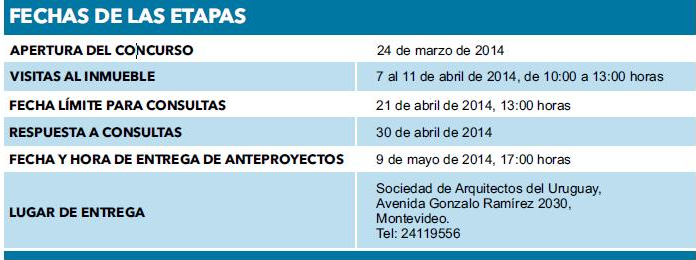 Se reitera el numeral 7.4 para que lo tengan presente.7.4 LUGAR Y FECHA DE ENTREGALos trabajos serán recibidos por el escribano que designe el Promotor, el día 9 de mayo de 2014, desde las 14:30 horas hasta las 17:00 horas en la sede de la Sociedad de Arquitectos del Uruguay. Gonzalo Ramírez N° 2030, Montevideo, en el salón de actos ubicado en planta baja. La hora límite fijada para la recepción de los trabajos será controlada con la hora oficial. Cumplido dicho término, se cerrarán las puertas del salón de actos de SAU no admitiéndose el ingreso de nuevos envoltorios, pudiéndose completar únicamente la recepción de aquéllos que ya se encuentren en su interior.PREGUNTA 5:Quería consultar lo siguiente sobre la Construcción Existente "C":5.1- Posee alguna exigencia de mantenimiento por carácter Patrimonial?5.2- Cuál es la altura máxima?5.3- Existen planos más detallados de dicha construcción o imágenes?RESPUESTA 5:5.1- Posee las mismas exigencias que el Área B.5.2- La altura máxima de dicha construcción surge de interpretar los planos de relevamiento realizados por el Arq. Delgrosso, concretamente los cortes A-A y B-B, que figuran en Anexos.5.3- Los planos son los del Arq. Delgrosso y del Ing. Agrim. Benelli y tienen información suficiente para trabajar a nivel de Anteproyecto. Se recuerda lo expresado en el Programa, numeral 2.1.3: “…Podrá, con razón fundada por parte de los proyectistas, disponerse del Área C. Esta área, en principio se manejaba para una futura etapa del ITR, la misma no figura en el plano del Agrimensor que se anexa pero sí en los planos relevados por la IRN/CGA que también se anexan”. Con posterioridad el Ing. Agrim. Benelli elaboró un plano que lo contiene y figura en los anexos que se pueden descargar de la página web de SAU. Junto a esta primera tanda de respuestas se están “subiendo” a esa página imágenes fotográficas del Área C, tomadas por el Secretario CGA, Sr. René Boretto. Además, la asesoría sugiere descargar la imagen aérea que aparece en la página 8 de las bases, que figura en los anexos de la web SAU y tiene buena resolución para identificar dicho galpón.PREGUNTA 6:Necesitarías saber si existe la posibilidad de tener los archivos cad de las plantas y cortes que se ven en las bases. RESPUESTA 6:Los archivos de planta del Ing. Agrim. Benelli se encuentran en formato .dwg, los del Arq. Delgrosso en .pdf y no se brindarán en extensión .dwg.PREGUNTA 7:Solo para consultarles si es suficiente con enviarles mi certificado y numero de colegiatura en condicion de extranjero,para participar en el concursoRESPUESTA 7:En respuesta a su consulta se transcriben debajo las condiciones de admisión tomadas de las Bases y Programa, página 29.“3.1 CONDICIONES DE ADMISIÓNTodo concursante deberá cumplir las siguientes condiciones:a) ser arquitecto con título expedido o revalidado por la Universidad de la República u otras universidades habilitadas por el Ministerio de Educación y Cultura y que sean ciudadanos naturales o legales, con capacidad de ejercicio profesional;b) estar inscripto en SAU (en forma presencial o por correo electrónico) como concursante y retirar las bases, durante el plazo del llamado a concurso establecido, constituyendo una dirección de correo electrónico a la cual se realizarán fehacientemente todas las comunicaciones de la asesoría;c) presentarse a la oposición del concurso; d) comprometerse a acatar las bases y programa del concurso y el Reglamento.”PREGUNTA 8: En el punto 2.1.2 del Programa dice que "existe una zona de Sala de Bombas de agua, que deberá mantenerse y ponerse en valor..."¿se refiere a mantener las bombas o solo mantener la sala? ¿publicarán alguna foto de esa sala?RESPUESTA 8: Se deberá mantener la sala y también las bombas. Conjuntamente con esta tanda de respuestas se subirán a la página web de SAU fotografías de dicha sala, de fecha 09/04/14, enviadas por CGA.PREGUNTA 9: Por este medio, transmitimos dudas que nos han ido surgiendo en cuanto a la interpretación de las bases del concurso, 1. En el Item 2 La intervención, sub item 2.1.1 , 1 se describe la sub área A, nos especifica que el área a utilizar es de 300 m2, de los 450 m2 que tiene construidos. La consulta es si los 150 m2 restantes pueden ser utilizados como espacio de circulación tanto vertical como horizontal. Solicitamos tengan a bien respondernos a la brevedadRESPUESTA 9: Esos 150 m2 restantes a los que Ud. se refiere podrán ser utilizados como Ud. disponga, siempre y cuando no superen los 8 m de altura. Cabe aclarar que Ud. expresa: “…nos especifica que el área a utilizar es de 300 m2, de los 450 m2 que tiene construidos.”, cuando en realidad esos 450 m2 no están construidos.PREGUNTA 10:VISITAS AL INMUEBLE (punto 2.6 de las bases) Se solicita la extensión a horas de la tarde del horario de visita al inmueble que está planteada del 7 al 11 de abril de 10 a 13 horas.RESPUESTA 10: Las visitas al inmueble con acceso total al polígono de actuación e ingreso a las Áreas B y C se mantendrán dentro de las fechas estipuladas en Bases y Programa. No obstante se puede visitar el polígono de actuación todos los días, desde las 9.30 horas hasta las 17 horas y recorrerlo pero sin poder ingresar a las Áreas B y C.PREGUNTA 11:FOTOS AÉREAS PARA IMAGEN (punto 6.2.2) Existe la posibilidad de entrega de parte de la Asesoría de fotos aéreas cercanas al área de actuación para la realización de la imagen a vuelo de pájaro?RESPUESTA 11: Estimado/a colega: En la página 102 de las Bases y Programa, en el Capítulo 7 “NOTAS”, numeral 7.2 se expresa: “En el numeral 6.2.2, literal e) de las Bases se exige “una perspectiva aérea o a vuelo de pájaro del conjunto”. Durante la edición de este trabajo se están haciendo las gestiones para proporcionar fotografías aéreas del polígono de actuación a los concursantes. Si este aspecto no se puede concretar se aceptará una perspectiva desde un punto de vista elegido por el concursante que resulte de interés.En la etapa de Consultas quedará definitivamente aclarado este tema. Para cumplir con los plazos exigidos no hemos podido incluirlas en esta etapa.” Debo aclarar que esas gestiones no dieron el resultado esperado y ayer (09/04/14) confirmaron, lamentablemente, que no se contaría con dichas fotografías. Por lo cual se podrá optar por “una perspectiva desde un punto de vista elegido por el concursante que resulte de interés” o lograr tomar dichas fotografías y hacerla “a vuelo de pájaro”.PREGUNTA 12:SOBRE LAS PAUTAS Y EXIGENCIAS DE TIPO PATRIMONIAL Y EDILICIO DE LA CGA (punto 2.1)PREGUNTA 12 a):(punto 2.1.1) El edificio existente en el Área B deberá conservar el área de servicios exterior existente en planta baja, ya que parece ser una intervención adosada a la estructura original?RESPUESTA 12 a): Los concursantes tienen libertad de acción en relación a la conservación o no de esa intervención adosada al Área B, su eliminación deberá ser fundamentada.PREGUNTA 12 b):(punto 2.1.1) Sobre los espacios exteriores, el Área D-2 podrá tener algún vínculo con la calle posterior cercana o deberá ser un espacio cerrado sólo vinculado a la calle frontal por los espacios vacios entre masas edificadas Filtros-Área A y Área A-Área B?Se deberá prever este cierre?RESPUESTA 12 b):Podrá tener vínculo con la calle y sería deseable y útil que lo tuviera.PREGUNTA 12 c):Que sucede con área entre el Área B y el galpón ex Curtiembre, puede ser considerado como acceso, debe ser cerrado ya que el área de calle junto a esta no aparece como objeto del anteproyecto.RESPUESTA 12 c):Disculpe estimado/a colega, no sé si logro interpretar con claridad su consulta, si puede precísela. Se aclara que por el lugar q Ud. menciona se podría acceder al futuro ITR. El espacio al oeste del area b, de 6,38m de ancho es público.PREGUNTA 12 d):(punto 2.1.2) Se menciona la conservación de la Sala de Bombas de Agua ubicada dentro del Área A, el Depósito que se ubica junto a esta también deberá ser mantenido o podrá ser eliminado?RESPUESTA 12 d):Los concursantes tienen libertad de acción en relación a la conservación o no del Depósito que Ud. menciona (al sur de la Sala de Bombas de Agua).PREGUNTA 12 e):En el Programa, numeral 2.1.2 expresa: “Dentro del Área A, existe una zona de Sala de Bombas de agua, que deberá mantenerse y ponerse en valor, de manera que interactúe con el nuevo proyecto.”. Tanto este Depósito como la Sala de Bombas tienen envolventes muy cerradas, exceptuando la fachada hacia la calle que queda claro en las bases deberá mantenerse en sus proporciones de huecos y llenos, se podrá generar en los muros interiores nuevos huecos? RESPUESTA 12 e):Los concursantes tienen libertad de acción en relación a la conservación o no del Depósito que Ud. menciona (al sur de la Sala de Bombas de Agua). Queda a criterio de los concursantes, con la debida justificación, el plantear o no nuevos huecos.PREGUNTA 12 f):Sobre la fachada ciega que da al Depósito de Agua y Filtros se podrán realizar intervenciones que impliquen nuevos huecos?RESPUESTA 12 f):“2.1.2…Dentro del Área A, existe una zona de Sala de Bombas de agua, que deberá mantenerse y ponerse en valor, de manera que interactúe con el nuevo proyecto.” Queda a criterio de los concursantes el plantear o no nuevos huecos.PREGUNTA 12 g):Sobre el muro del Galpón Ex Curtiembre Lanares, se puede realizar operaciones de mejora de esta superficie que tiene una fuerte presencia en el espacio a proyectar o se entiende que tiene valor patrimonial y hay que preservarla en su estado actual y ponerla en valor?RESPUESTA 12 g):Tal como Ud. lo plantea, se pueden realizar operaciones de mejora de esta superficie.PREGUNTA 12 h): (punto 2.1.3) Según fotos históricas suministradas, el alero que bordea el Área A no es original, se entiende la importancia de este espacio en la historia del Anglo como acceso del personal a partir de un momento y también se entiende que muchas de las estructuras de valor no son originales sino que se fueron incorporando en su evolución, igualmente se consulta sobre la necesidad de conservación y/o reconstrucción de este elemento o la posibilidad de reconfiguración material del mismo lo que puede implicar nuevas construcciones en ese sector. Esto se consulta ya que por otro lado no es necesaria la reconstrucción de la cubierta dañada por el incendio.RESPUESTA 12 h):Estimado/a colega: Me remito a transcribir el numeral 2.1.3, ya que entiendo que responde a su consulta “2.1.3 SOBRE LAS PERMANENCIAS EN EL SITIO. Cualquier anteproyecto, sobre edificación existente, deberá conservar en su diseño, escala, forma y materiales (techo y estructura) similares a los originales de las galerías techadas laterales de acceso al personal de la fábrica, y ponerlo en valor a través de la intervención, tanto en el Área A y B.También se deberán mantener los molinetes, la casilla de vigilancia lateral, las barandas, como así también rampas, escaleras, muro de contención lateral de ladrillo u otros, e incorporarlos y ponerlos en valor a través de la intervención.”PREGUNTA 12 i): (punto 2.1.4) En caso de realizar subsuelos se deberá presentar un estudio arqueológico en esta etapa de anteproyecto? Esto parecería necesario para una etapa posterior ya que dicho estudio necesita trabajos de campo.RESPUESTA 12 i):No en esta etapa.PREGUNTA 12 j):ESTACIONAMIENTOSSe plantea la ubicación de estacionamientos para 50 autos, 100 motos y 150 bicicletas. El área aproximada solo para el estacionamiento de 50 autos no sería inferior a 500m2 sin considerar áreas de maniobra. Los estacionamientos tienen que plantearse dentro del área de espacio libre D?, pareciera ser un área insuficiente para los vehículos planteados y la ubicación de estos en subsuelos tampoco aparece lógica desde el punto de vista económico.Por las características del predio, desniveles, vereda con murete de ladrillo, etc, el área D2 parece de difícil acceso para esta fin.RESPUESTA 12 j): No necesariamente “tienen que plantearse dentro del área de espacio libre D” que Ud. menciona.PREGUNTA 12 k):Los estacionamientos de bicicletas y motos tienen que ser cubiertos?RESPUESTA 12 k): No necesariamente.PREGUNTA 12 l):La calle Bateson debe seguir funcionando como vía pública?,RESPUESTA 12 l): Me remito a transcribir el numeral 2.1.1/4 de la página 71 de Bases y Programa ya que entiendo que responde a su consulta.” 4- Otros espacios exteriores podrán ser objeto del anteproyecto y estar incluidos dentro de las áreas consideradas, al sólo efecto de mejorar las de acceso, de esparcimiento, estacionamiento, u otros, sin poderse construir en ellas ningún tipo de arquitectura ó volúmenes edificados. Se marca la misma en planos como Área D. Se divide en un Área exterior frontal, Área D1, de 1278m2, y otra posterior Área D2, de 1098m2. Esta última podrá ser de uso exclusivo por el ITR. La primera (Área D1) será de uso público sin restricciones, ya sea por usuarios del ITR como demás usuarios del Sitio Patrimonial y público en general.”PREGUNTA 12 m):PLANOS SUMINISTRADOSEl plano del Agrimensor plantea una inclinación entre el volumen de Filtros de Agua y el Área A que no aparece en los planos del Arq. Delgrosso. En esta etapa de anteproyecto cual se tomará como válida, es posible utilizar la del relevamiento arquitectónico que tiene mayor información?RESPUESTA 12 m): No hay inconveniente en utilizar cualquiera de los dos relevamientos.PREGUNTA 12 n):Los metrajes para los diferentes locales incluyen los muros o no?RESPUESTA 12 n): Sí, los incluyen.PREGUNTA 13:Quisiera saber si hay alguna posibilidad que se pueda visitar el predio luego luego de estas fechas indicadas, dada la ubicación, el horario,y que sea entre semana se necesita un dia entero para ir hasta el sitio.RESPUESTA 13: Reitero lo expresado en la Respuesta 10: Las visitas al inmueble con acceso total al polígono de actuación e ingreso a las Áreas B y C se mantendrán dentro de las fechas estipuladas en Bases y Programa. No obstante se puede visitar el polígono de actuación todos los días, desde las 9.30 horas hasta las 17 horas y recorrerlo pero sin poder ingresar a las Áreas B y C.PREGUNTA 14:PREGUNTA 14 a): Quisiera saber si ya tienen las fotos aéreas del predio prometidas en  las bases del concurso y en caso de tenerlas, cuando y donde se retiran? RESPUESTA 14 a): Estimado/a colega: Las fotos aéreas del predio no fueron “prometidas” en las Bases y Programa, me remito a copiar la respuesta a la pregunta 10 ya que aclara su consulta. En la página 102 de las Bases y Programa, en el Capítulo 7 “NOTAS”, numeral 7.2 se expresa: “En el numeral 6.2.2, literal e) de las Bases se exige “una perspectiva aérea o a vuelo de pájaro del conjunto”. Durante la edición de este trabajo se están haciendo las gestiones para proporcionar fotografías aéreas del polígono de actuación a los concursantes. Si este aspecto no se puede concretar se aceptará una perspectiva desde un punto de vista elegido por el concursante que resulte de interés.En la etapa de Consultas quedará definitivamente aclarado este tema. Para cumplir con los plazos exigidos no hemos podido incluirlas en esta etapa.” Debo aclarar que esas gestiones no dieron el resultado esperado y ayer (09/04/14) confirmaron, lamentablemente, que no se contaría con dichas fotografías. Por lo cual se podrá optar por “una perspectiva desde un punto de vista elegido por el concursante que resulte de interés” o lograr tomar dichas fotografías y hacerla “a vuelo de pájaro”.
PREGUNTA 14 b):Hasta cuando hay tiempo para mandar los nombres de los integrantes del equipo y cual seria el procedimiento para hacerlo. Es necesario crear una casilla de mail o puedo hacerlo desde esta casilla dado que soy la persona registrada en SAU al retirar las bases.?RESPUESTA 14 b): Sugiero la lectura completa y atenta de Bases, fundamentalmente Capítulos 3, 6 y 7, ahí se describe con claridad el procedimiento que Ud. consulta.PREGUNTA 14 c):Por motivos personales no estaré presente en el momento de la entrega del concurso y soy quien esta registrada en SAU.  Puede otra persona integrante del equipo realizar la entrega? RESPUESTA 14 c): Sugiero la lectura atenta del capítulo 7 y transcribo el párrafo que responde a su consulta: “7.2 PROCEDIMIENTO DE RECEPCIÓN. 7.2.1 Los trabajos serán recibidos por escribano público designado al efecto. El portador de los trabajos no será su autor. El portador deberá exhibir el comprobante de adquisición de las bases.”PREGUNTA 15: Quisiera saber si parte de los 50 autos podrian estacionarse fuera del polígono de actuación?RESPUESTA 15: Se recuerda que el área de estacionamientos está dentro de la PLANILLA SÍNTESIS DE PROGRAMA (numeral 3.6 de Programa), dentro de Áreas Exteriores. Ante su pregunta y luego de haber consultado a UTEC y a CGA, concluimos que al menos un 50% de los autos que figuran en dicha planilla, debería poder estacionarse dentro del polígono de actuación y el restante 50% se podrá ubicar en espacios exteriores al mismo. Hay espacios previstos fuera del polígono para estacionamiento, adyacentes al Área D-2, además de calles públicas. Se adjunta un plano de zonificación enviado por CGA. PREGUNTA 16: ¿Se podrá visitar el sitio durante semana de turismo?RESPUESTA 16: Las visitas al inmueble con acceso total al polígono de actuación e ingreso a las Áreas B y C se mantendrán dentro de las fechas estipuladas en Bases y Programa. No obstante se puede visitar el polígono de actuación todos los días, desde las 9.30 horas hasta las 17 horas y recorrerlo pero sin poder ingresar a las Áreas B y C.PREGUNTA 17: Quería saber si se van a entregar mas datos, por ejemplo cortes en CAD y fachadas existentes (volumen B), estos complementarán los entregados anteriormente.RESPUESTA 17: Los planos que se han publicado, elaborados por el Arq. Mauro Delgrosso (.PDF) y otros por el Ing. Agrim. Roberto Benelli (.DWG), son los únicos que se proporcionarán ya que se estima que para nivel de anteproyecto, y de las láminas solicitadas para la presentación del mismo, son suficientes, los mismos han sido acompañados de abundante fotografía. Cabe aclarar que en la web de SAU figura un segundo plano del Ing. Agrim. Roberto Benelli con el Área C incluida. Los cortes y fachadas suministrados muestran el volumen B.PREGUNTA 18: PREGUNTA 18 a: el área encima de la sala de bombas se puede utilizar como área del edificio?RESPUESTA 18 a:Disculpe estimado/a colega, no sé si logro interpretar con claridad su consulta. De todos modos le transcribo parte del numeral 2.1.2 “…Dentro del Área A, existe una zona de Sala de Bombas de agua, que deberá mantenerse y ponerse en valor, de manera que interactúe con el nuevo proyecto.” Desde un punto de vista estricto (esto no es una sugerencia), el espacio que queda virtualmente delimitado: inferiormente por la cubierta de la Sala de Bombas, superiormente por un plano horizontal de cota definida por la altura máxima permitida para edificar en esta zona (Área A) que es de 8m y lateralmente por la prolongación de los cuatro paramentos de dicha sala, podría utilizarse como área del edificio.PREGUNTA 18 b: la construcción más pequeña adosada al edifico de la sala de bombas también se plantea restaurarlo, se puede construir por encima de esa construcción también?RESPUESTA 18 b: En el numeral 2.1.2, página 71 de las bases expresa: “…Dentro del Área A, existe una zona de Sala de Bombas de agua, que deberá mantenerse y ponerse en valor, de manera que interactúe con el nuevo proyecto. La cubierta liviana existente sobre estructura de cercha de madera triangular (parcialmente en su lugar) no es exigencia que permanezca en el nuevo proyecto. En el caso de sustituirse por otra cubierta, la altura mínima de este espacio deberá ser la determinada por los tirantes horizontales de las cerchas mencionadas.”Reitero la respuesta 12 e, ya que entiendo que puede serle útil en relación a su consulta. “Los concursantes tienen libertad de acción en relación a la conservación o no del Depósito que Ud. menciona (al sur de la Sala de Bombas de Agua).”PREGUNTA 18 c: en caso de poder construir por encima de esos dos sectores las bases plantean reconstruir las cerchas, y en este caso elevarlas...cuál es la altura inferior a la que se puede dejar las cerchas? 8 metros? esto para el caso de la sala de bombas que está en la zona A y en el segundo caso considerando que la construcción pequeña queda fuera del gálibo de 10 metros.RESPUESTA 18 c:En el Área A podrá edificar hasta 8m de altura como máximo y en la Sub Área A hasta 10m de altura como máximo. Esto de acuerdo a las exigencias planteadas en la página 71 de Bases y Programa, numeral 2.1.1-1. Ud. expresa en su pregunta “…las bases plantean reconstruir las cerchas,”. Las Bases y Programa no plantean reconstruir las cerchas. Se da libertad al concursante de optar por reconstruirla o no.PREGUNTA 19: Querría saber si la altura de 8 metros, que figura en corte punteada y que suponemos que corresponde con el limite de altura planteado en las bases en el punto 2.1.1.1, corresponde a la altura máxima del techo o a la media de los locales si el techo fuera inclinado y si para la altura admitida de 10 m.en el área de 300m2 de la subzona Area A  se puede considerar de la misma manera?RESPUESTA 19:Corresponde a la altura máxima permitida para edificar.PREGUNTA 20: Por medio de la presente realizamos las siguientes consultasPREGUNTA 20 a: AREA D1:   cuando se indica en las bases que no se puede construir arquitectura se refiere a locales habitables cerrados? por favor aclarar el alcance de las construcciones que se pueden realizar alli.RESPUESTA 20 a:Efectivamente, no se pueden construir locales habitables cerrados y las construcciones que se podrán realizar se limitarán a pavimentos, muretes o elementos metálicos, de madera y otros, barandas, mobiliario urbano, etc. PREGUNTA 20 b: dentro del AREA A se encuentra un depósito, detrás de la sala de bombas, es claro que ésta ultima se debe mantener y poner en valor,  el depósito posterior tiene el mismo requerimiento o se puede demoler?RESPUESTA 20 b:Reitero la respuesta 12 e, ya que entiendo que puede serle útil en relación a su consulta. “Los concursantes tienen libertad de acción en relación a la conservación o no del Depósito que Ud. menciona (al sur de la Sala de Bombas de Agua).”PREGUNTA 20 c: en el AREA B debe mantenerse la envolvente, se puede actuar en los vanos de dicha envolvente?, demoler una porción del muro enfrentado al ÁREA A?RESPUESTA 20 c:En la página 72 de las bases, numeral 2.1.2 expresa: “…El edificio existente Área B, deberá mantener íntegramente su envolvente e imagen exterior. Únicamente podrá intervenirse dentro del mismo. Dicha intervención interior podrá ser libre sin necesidad demantener la tabiquería interior existente, escalera, área de servicios, mesadas u otros.”Entiendo que ”demoler una porción de muro…” como Ud. lo expresa no sería motivo de eliminación si estuviera debidamente justificado y si se considerara un acierto.PREGUNTA 21: A la Fecha: hemos recibido ningún Respuestas a Consultas Que Se Hayan efectuado porciones a instancia de parte De Los Colegas inscriptos. Respuestas Nuestra Duda es si ya sí de han otorgado (Lo Que implicaría Que No Se Han Enviado a mi correo electronico) o sí realizarán en el Conjunto LUEGO del 30 de abril.RESPUESTA 21:Disculpe estimado/a colega, no sé si logro interpretar con claridad su consulta. De todos modos le informo que se han respondido consultas a todos los inscriptos que las formularon y además todas ellas, (tanto consultas como respuestas) se “subieron” a la página web de SAU, simultáneamente al envío de las mismas para que fueran vistas por todos los inscriptos. No obstante, luego de su consulta, SAU me envió la lista de todos ellos y haré llegar las mismas por correo electrónico y vayan las disculpas del caso. Sugiero igualmente estar atentos a la página web de SAU, ya que ha habido algunas direcciones de mails que han generado problemas con los envíos. También se han subido planos, y fotografías, como verá al leer las respuestas anteriores o al ingresar a dicha página.PREGUNTA 22: SALA DE BOMBASEn la respuesta 8 se plantea que “se deberá mantener la sala y también las bombas”, esto implica que no se podrá plantear otro uso para este espacio que funcione junto a las bombas?, se deberá mantener como un espacio museístico?, las bombas tienen alguna función o solo se preservan como testimonio histórico?RESPUESTA 22:En la página web de SAU hay fotos que se subieron, el 10/04/14, del interior de la Sala de Bombas. Las bombas y su espacio, se preservan como testimonio histórico, no obstante no se excluye que dentro del espacio aparezca otro uso, en la medida que se pongan en valor las mismas.PREGUNTA 23: En caso de utilizar el subsuelo, es posible generar una rampa de acceso vehicular en el sector D2?RESPUESTA 23:Sí, es posible.PREGUNTA 24: Se solicita si se puede contar con el plano BA1 con los limites de las zonas definidas  en la Ordenanza Anglo IRN.RESPUESTA 24:Se adjunta con estas respuestas un plano enviado por el Arq. Gonzalo Lazcano (Dir. Arq. y Urbanismo IRN) el día 21/04/2014, en respuesta a su pregunta, la cual reenvié al Arq. Lazcano.PREGUNTA 25: PREGUNTA 25 a:El punto 3.4, en la pág. 30, donde se explica sobre los conjuntos de  arquitectos. Dice “Para el caso de conjuntos de arquitectos que trabajen en un mismo equipo, todos sus integrantes, deberán cumplir individualmente con las condiciones precedentes según lo dispuesto por los numerales 3.1, 3.2 y 3.3.” Con esta aclaración se da a entender que cada uno de los integrantes del grupo debería también cumplir con lo planteado en el inciso b) del punto 3.1 que plantea “estar inscripto en SAU (en forma presencial o por correo electrónico) como concursante y retirar las bases…”. ¿Esto implicaría que cada integrante se inscriba y pague por las bases del concurso?. Se pide aclarar si debe ser así o se debe dar por entendido que habrá un único representante inscripto por el grupo.RESPUESTA 25 a:En el momento de la inscripción se pueden anotar todos los integrantes del conjunto o equipo de arquitectos, cada uno de ellos debe cumplir con lo dispuesto por los numerales 3.1, 3.2 y 3.3, pero alcanza con que un integrante del equipo retire las Bases y Programa. Si no se inscribieron todos los integrantes del conjunto de arquitectos, éstos pueden figurar en la lista siempre y cuando cumplan con las condiciones especificadas y deberán aparecer en el sobre mencionado en el numeral 6.3.2, que expresa: “En el interior de ese envoltorio se colocará un sobre blanco liso, opaco, cerrado y lacrado, que contendrá un papel con el nombre y domicilio del autor del anteproyecto.La parte exterior del referido sobre llevará la siguiente leyenda mecanografiada: «NOMBRE YDOMICILIO DEL AUTOR».”PREGUNTA 25 b:En el mismo punto 3.4, en el caso de los colaboradores se especifica “que no serán entendidas como integrantes de un conjunto o colectivo de arquitectos a los efectos de lo dispuesto por estas bases” ¿A que se refieren con esta última aclaración?RESPUESTA 25 b:Estos colaboradores podrán, por ejemplo, no ser arquitectos. Tendrán los créditos correspondientes. PREGUNTA 25 c:La parte c) del punto 6.2.4. La misma pide una “carpeta con archivos digitales editables que permitan verificar los cómputos de las superficies del anteproyecto” Pág.45 de las bases. ¿Se refiere a que se tendría que entregar el dwg (o similar) del anteproyecto?RESPUESTA 25 c:Efectivamente, a eso se refiere. En caso de dudas, el jurado podrá verificar las áreas o alguna otra medida en un archivo de esas características.PREGUNTA 25 d:El punto 2.1.2 en la pág 71, donde se especifica “La cubierta liviana existente sobre la estructura de cercha de madera triangular (parcialmente en su lugar) no es exigencia que permanezca en el nuevo proyecto. En el caso de sustituirse por otra cubierta, la altura mínima de este espacio deberá ser la determinada por los tirantes horizontales de las cerchas mencionadas.” Se entiende que por “este espacio” se hace referencia a la sala de bombas: ¿Implica que en este sector también se puede construir hasta los 8m de altura (como el resto del área A)?RESPUESTA 25 d:Estimado/a colega, me remito a copiar parte de la respuesta 18 a, …le transcribo parte del numeral 2.1.2 “…Dentro del Área A, existe una zona de Sala de Bombas de agua, que deberá mantenerse y ponerse en valor, de manera que interactúe con el nuevo proyecto.” Desde un punto de vista estricto (esto no es una sugerencia), el espacio que queda virtualmente delimitado: inferiormente por la cubierta de la Sala de Bombas, superiormente por un plano horizontal de cota definida por la altura máxima permitida para edificar en esta zona (Área A) que es de 8m y lateralmente por la prolongación de los cuatro paramentos de dicha sala, podría utilizarse como área del edificio.PREGUNTA 25 e:El depósito anexo a la sala de bombas, ¿Deberá conservarse o pueden derribarse los muros?RESPUESTA 25 e:Reitero la respuesta 12 e, ya que entiendo que puede serle útil en relación a su consulta. “Los concursantes tienen libertad de acción en relación a la conservación o no del Depósito que Ud. menciona (al sur de la Sala de Bombas de Agua).”PREGUNTA 25 f:El punto 2.1.2 en pág 72: “El edificio existente Área B, deberá mantener íntegramente su envolvente e imagen exterior. Únicamente podrá intervenirse dentro del mismo.” Esto implica que para la cubierta del sector B: ¿debe mantenerse la chapa existente como terminación o puede colocarse una similar? ¿o podría en un caso más extremo cambiarse la materialidad de la misma o parte de la misma manteniendo la forma?RESPUESTA 25 f:Estando debidamente justificado, se podría cambiar la chapa existente e incluso su materialidad. PREGUNTA 25 g:El punto 2.1.3 “Sobre las permanencias en el sitio”, no especifica claramente si es obligatorio mantener los aleros que se encuentran en el frente de la fachada. En caso de tener que mantenerlos, ¿qué grado de conservación se debe tomar? ¿Se puede cambiar la materialidad u optar por mantener solo parte del mismo?RESPUESTA 25 g:Estimado/a colega: Me remito a transcribir el numeral 2.1.3, ya que entiendo que responde a su consulta “2.1.3 SOBRE LAS PERMANENCIAS EN EL SITIO. Cualquier anteproyecto, sobre edificación existente, deberá conservar en su diseño, escala, forma y materiales (techo y estructura) similares a los originales de las galerías techadas laterales de acceso al personal de la fábrica, y ponerlo en valor a través de la intervención, tanto en el Área A y B.También se deberán mantener los molinetes, la casilla de vigilancia lateral, las barandas, como así también rampas, escaleras, muro de contención lateral de ladrillo u otros, e incorporarlos y ponerlos en valor a través de la intervención.”PREGUNTA 25 h:La conservación o posibilidad de demolición de los baños anexos al Área B, cuyo acceso en el momento es exterior.RESPUESTA 25 h:Los concursantes tienen libertad de acción en relación a la conservación o no de esa intervención adosada al Área B, su eliminación deberá ser fundamentada. PREGUNTA 25 i:Los puntos a cotizar. No se encuentra referencia a la reparación de las fachadas exteriores del bloque B. ¿No debe incluirse en el presupuesto dicho trabajo? De tener que incluirse: ¿Dónde se debe  incorporar?RESPUESTA 25 i:No es necesario que se incluya en esta etapa. Transcribo el numeral 5.2 y 5.3 del Programa: “5.2 CÓMPUTO DE METRAJES Las áreas de todos los locales de la propuesta, así como el área total a construir, (incluyendo muros exteriores), deberán ser calculadas detalladamente en función de las medidas de los mismos. No obstante, si bien el concursante deberá realizar estos cómputos con el mayor detalle, sólo deberán volcarse en las piezas de entrega, los resultados globales que se requieren en la planilla modelo que se adjunta en Anexos, diferenciando obra nueva de reciclaje por planta o nivel, para el cálculo presupuestal.5.3 MODO DE VALORAR LOS COSTOS Para la estimación de los costos de la obra se hará el cómputo detallado de áreas, diferenciando reciclaje y obra nueva, aunque no se requiere que documente este extremo. El presupuesto será una de las piezas de entrega (se adjunta en Anexos una planilla tipo), este compromete a su autor al igual que el resto de los componentes del anteproyecto. El arquitecto debe asegurar en las etapas de su trabajo posterior (proyecto ejecutivo) que el monto de inversión se corresponda con su previsión presupuestal. Este monto de inversión será un elemento de suma importancia dentro de las propuestas.”PREGUNTA 25 j:En cuanto a la aproximación de costos, solicitamos que se aclare que costos específicamente se debe incluir (materiales, mano de obra, etc)RESPUESTA 25 j:Se refiere al Costo de obra, como se lo define en el capítulo 1, numeral 1.6 del Arancel de Honorarios SAU: http://www.sau.org.uy/content/Arancel_Honorarios_SAU.pdfNo obstante estimo que ayuda a aclarar su pregunta el numeral 5.4 de Bases y Programa, que transcribo: “5.4 INVERSIÓN REQUERIDA, La UTEC ha dispuesto un monto de inversión en las obras de U$S 3.000.000 (tres millones de dólares americanos). El mencionado importe ha sido determinado en función del cómputo de áreas y previsión de costo de construcción en la realidad actual del sector en Uruguay para el edificio que se trata. Para el cálculo de las áreas se han adoptado márgenes de ajuste con suficiente holgura. Ha incluido los costos directos e indirectos, tales como costo de construcción (materiales, mano de obra, amortizaciones, seguros y beneficios), seguridad social e impuestos de todo tipo. Si bien la inversión prevista no constituye una limitación para las propuestas, el anteproyecto deberá tener en cuenta la condición que supone la inversión necesaria, por lo que el concursante debe elaborar el cómputo presupuestal que se corresponda estrictamente con la edificación y los espacios que diseñe.”PREGUNTA 26: PREGUNTA 26 a: Sobre las alturas máximas. Es posible que existan construcciones complementarias a las azoteas? pérgolas, parasoles, colectores, etc.RESPUESTA 26 a:Podrán existir en la medida que no superen las alturas máximas establecidas.PREGUNTA 26 b: Respecto al punto 3.1 Condiciones de Admisión, en el caso de ser un equipo de arquitectos proyectistas que se presentan como equipo. 
Es necesario que cada uno de ellos esté inscripto en la SAU como concursante y retire (compre) las bases, o es suficiente con que uno de los integrantes del equipo de arquitectos proyectistas lo haga? El equipo de arquitectos cumpliría con los puntos 3.1a, 3.1c, 3.1d, pero la compra y la inscripción lo haría un representante por equipo (3.1b). Esto es así?RESPUESTA 26 b:Me remito a copiar la RESPUESTA 25 a, En el momento de la inscripción se pueden anotar todos los integrantes del conjunto o equipo de arquitectos, cada uno de ellos debe cumplir con lo dispuesto por los numerales 3.1, 3.2 y 3.3, pero alcanza con que un integrante del equipo retire las Bases y Programa. Si no se inscribieron todos los integrantes del conjunto de arquitectos, éstos pueden figurar en la lista siempre y cuando cumplan con las condiciones especificadas y deberán aparecer en el sobre mencionado en el numeral 6.3.2, que expresa: “En el interior de ese envoltorio se colocará un sobre blanco liso, opaco, cerrado y lacrado, que contendrá un papel con el nombre y domicilio del autor del anteproyecto. La parte exterior del referido sobre llevará la siguiente leyenda mecanografiada: «NOMBRE Y DOMICILIO DEL AUTOR».”PREGUNTA 26 c: Respecto al conector entre el edificio A y B.
Es posible afectar los vanos de la envolvente en el sector del conector?RESPUESTA 26 c:Estando debidamente justificado, se podrán afectar los vanos de la envolvente en el sector del conector.PREGUNTA 26 d: Respecto al área del edificio C. (d1) Es posible sustituir la cubierta existente por una nueva propuesta? (d2) Es posible afectar el contrapiso con instalaciones sanitarias y de otro tipo?RESPUESTA 26 d1:En la RESPUESTA 5, 5.1- expresé, en relación al Área C: “Posee las mismas exigencias que el Área B.” en relación a la pregunta 5.1- Posee alguna exigencia de mantenimiento por carácter Patrimonial?En la página 72 de Bases y Programa, las Pautas y exigencias elaboradas por CGA expresan: “El edificio existente Área B, deberá mantener íntegramente su envolvente e imagen exterior. Únicamente podrá intervenirse dentro del mismo. Dicha intervención interior podrá ser libre sin necesidad de mantener la tabiquería interior existente, escalera, área de servicios, mesadas u otros.”RESPUESTA 26 d2:No hay inconveniente en afectar el contrapiso con instalaciones y otros.PREGUNTA 26 e: Se proporcionará la imagen aérea requerida para la perspectiva?RESPUESTA 26 e:Me remito a copiar la RESPUESTA 11 (del 10/04/14): Estimado/a colega: En la página 102 de las Bases y Programa, en el Capítulo 7 “NOTAS”, numeral 7.2 se expresa: “En el numeral 6.2.2, literal e) de las Bases se exige “una perspectiva aérea o a vuelo de pájaro del conjunto”. Durante la edición de este trabajo se están haciendo las gestiones para proporcionar fotografías aéreas del polígono de actuación a los concursantes. Si este aspecto no se puede concretar se aceptará una perspectiva desde un punto de vista elegido por el concursante que resulte de interés.En la etapa de Consultas quedará definitivamente aclarado este tema. Para cumplir con los plazos exigidos no hemos podido incluirlas en esta etapa.” Debo aclarar que esas gestiones no dieron el resultado esperado y ayer (09/04/14) confirmaron, lamentablemente, que no se contaría con dichas fotografías. Por lo cual se podrá optar por “una perspectiva desde un punto de vista elegido por el concursante que resulte de interés” o lograr tomar dichas fotografías y hacerla “a vuelo de pájaro”.PREGUNTA 26 f: Los textos correspondientes a las memorias, deben estar incluidos en los cartones de la entrega, o se pueden anexar como documento aparte?RESPUESTA 26 f:Estimado/a colega: transcribo a continuación los numerales 6.2.2 y parte del 6.2.3 que, entiendo, responden su pregunta (remarco en negrita parte del 6.2.3): “6.2.2 Los anteproyectos deberán constar de las siguientes piezas y escalas:a) planta general, en escala 1/500;b) plantas de cada uno de los niveles, en escala 1/200, con indicación clara de las dimensionesy los destinos de los locales (con el número asignado para las actividades en el programa) y delas líneas de los cortes;c) dos cortes, en escala 1/200, incluyendo los espacios exteriores y que permitan distinguirclaramente la organización espacial proyectada;d) alzado geometral de cada una de las fachadas significativas (fachada norte a Calle Principalde acceso a la fábrica y dos más como mínimo), en escala 1/200;e) una perspectiva aérea o a vuelo de pájaro del conjunto, de no ser posible se elegirá otro punto de vista destacado. (Ver notas)f) dos croquis o perspectivas a horizonte normal;g) una memoria sintética de las características principales del anteproyecto;h) una memoria sintética del sistema constructivo propuesto;i) un cálculo presupuestal con los metrajes y la determinación de los costos de construcción(parciales y totales) según modelo de cuadro suministrado en anexos;j) una síntesis de la evaluación de la inserción de esta obra en este sitio de alto valorpatrimonial. Las piezas de los literales a) y b) se dibujarán con el norte exactamente en la misma dirección que en los archivos editables suministrados en anexos del programa.Para las piezas de los literales e) y f) se admitirá cualquier expresión gráfica, incluyendo renderings o fotografías de maquetas. No se admitirá la entrega de maquetas.Las piezas de los literales g) y h) podrán tener una extensión máxima de hasta 7.500 (siete mil quinientos) caracteres cada una de ellas (incluyendo espacios).6.2.3 Todas las piezas indicadas se presentarán en láminas apaisadas, tamaño A1 (594mm x 841mm) ISO216, pegadas sobre una base rígida liviana (tipo foam board, cartón pluma o similar). No se admiten soportes flexibles ni pesados…” Entiendo que está claro que las memorias son algunas de las piezas indicadas por lo cual deberán presentarse en los “cartones” que Ud. menciona.PREGUNTA 26 g: Respecto al punto 6.2.2 j, cual es la extensión en caracteres de la síntesis de la evaluación de la inserción de esta obra en este sitio de alto valor patrimonial?RESPUESTA 26 g:No está limitada en Bases y Programa, se sugiere no superar los 8.000 caracteres pero no será motivo de eliminación si se supera dicha cantidad.PREGUNTA 26 h: Existe la posibilidad de que se prorrogue la fecha de entrega?RESPUESTA 26 h:Me remito a copiar la Respuesta 4: Las fechas de las etapas, y obviamente también los horarios, se regirán estrictamente por el calendario previsto que figura en Bases y Programa del llamado, que es el siguiente:Se reitera el numeral 7.4 para que lo tengan presente.7.4 LUGAR Y FECHA DE ENTREGALos trabajos serán recibidos por el escribano que designe el Promotor, el día 9 de mayo de 2014, desde las 14:30 horas hasta las 17:00 horas en la sede de la Sociedad de Arquitectos del Uruguay. Gonzalo Ramírez N° 2030, Montevideo, en el salón de actos ubicado en planta baja. La hora límite fijada para la recepción de los trabajos será controlada con la hora oficial. Cumplido dicho término, se cerrarán las puertas del salón de actos de SAU no admitiéndose el ingreso de nuevos envoltorios, pudiéndose completar únicamente la recepción de aquéllos que ya se encuentren en su interior.PREGUNTA 26 i: Existe algún porcentaje de tolerancia respecto a los metrajes de cada uno de los locales?RESPUESTA 26 i:Se podrá considerar una tolerancia en las áreas planteadas de un 5% en aumento o disminución de las mismas.Arq. Miguel  Ángel  Odriozola  Guillot             ASESORÍA TÉCNICA